View in browserView in browsereNewslettereNewsletter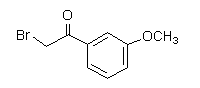 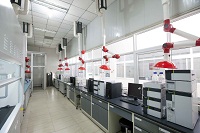 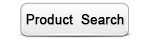 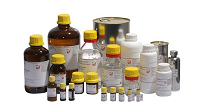 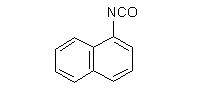 